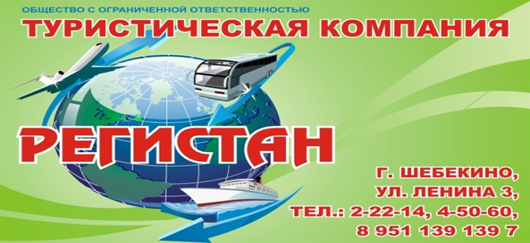 Номер в едином Федеральном Реестре туроператоров РТО  010460Гостевой дом "Черноморский дворик" п. БереговоеСТОИМОСТЬ ЗА ЗАЕЗД С 1 ЧЕЛОВЕКА: В стоимость входит: Проезд на комфортабельном автобусе, проживание в номерах выбранной категории, сопровождение, страховка от несчастного случая на время проездаЕсли приобретается отдельный проезд:  Взрослые 8000 руб., дети до 10 лет - 7500 руб.Территория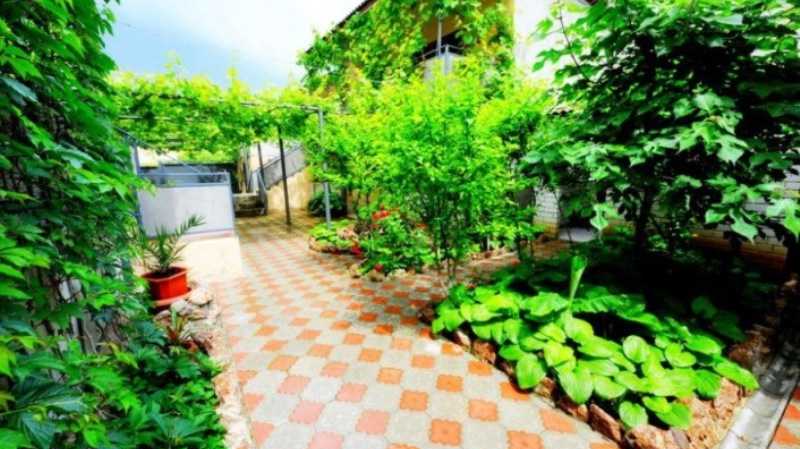 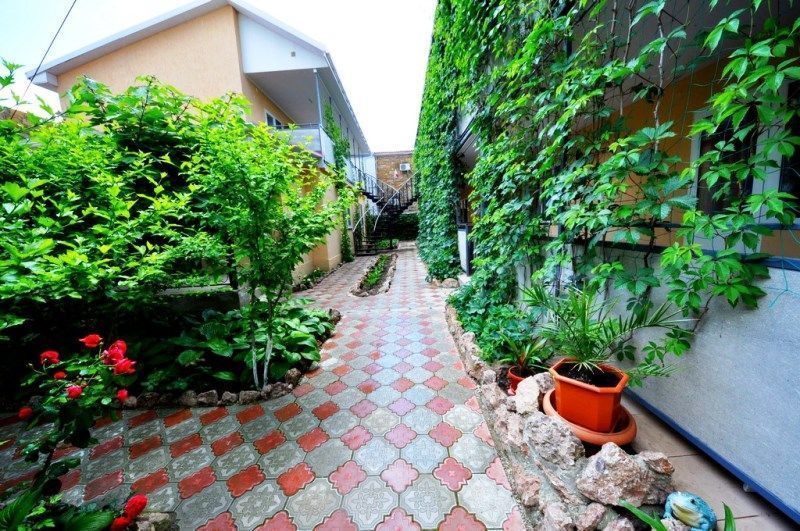 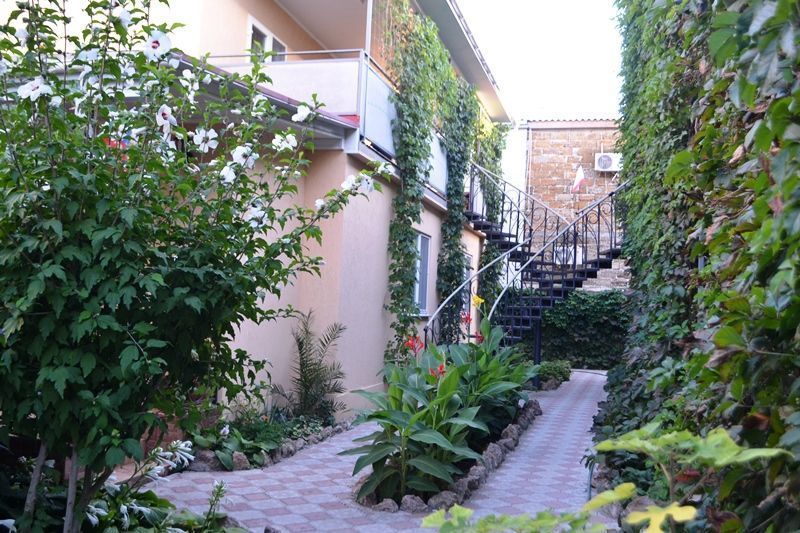 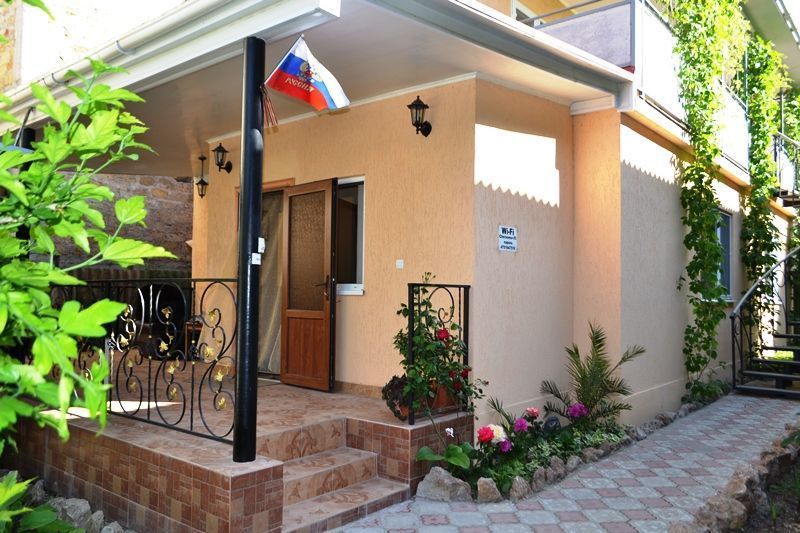 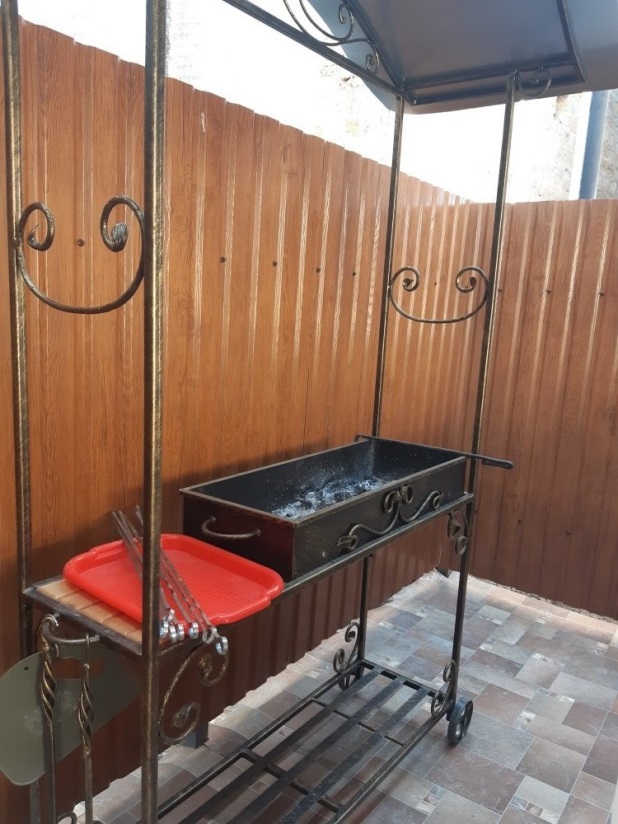 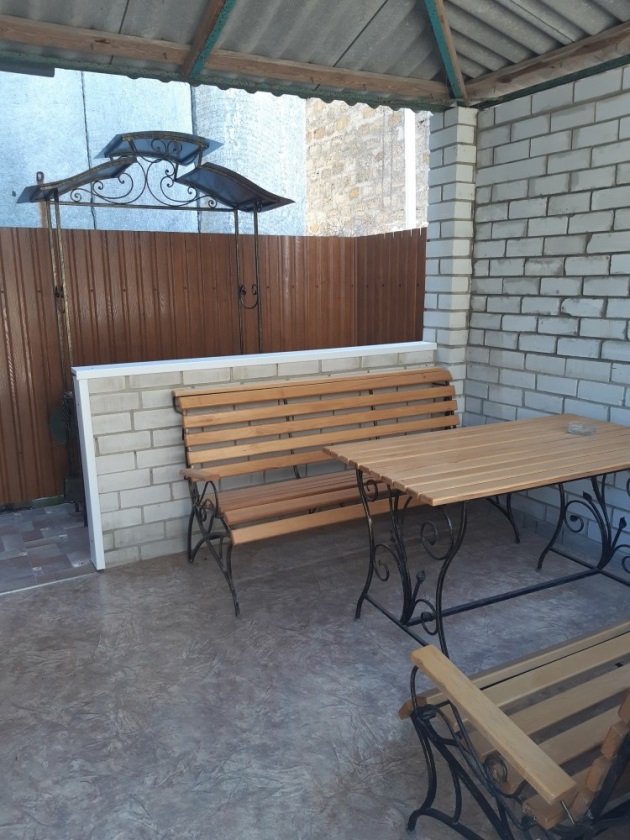 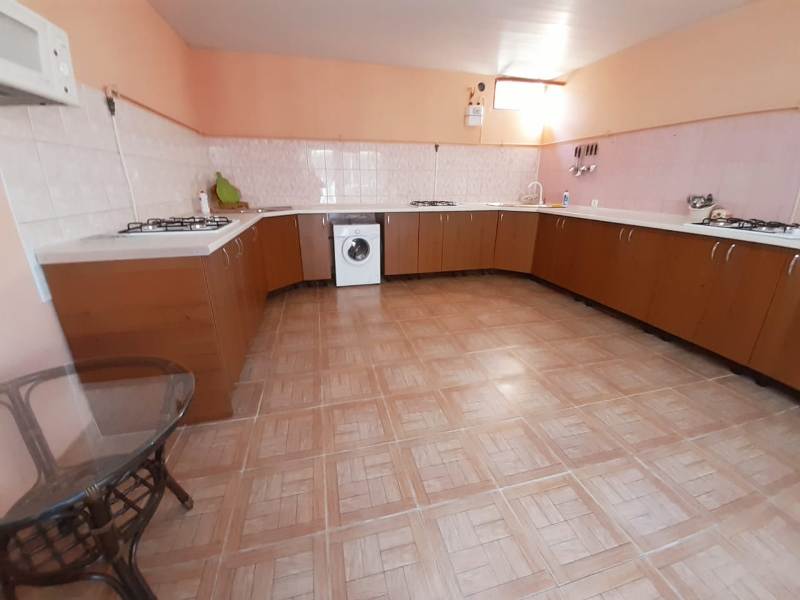 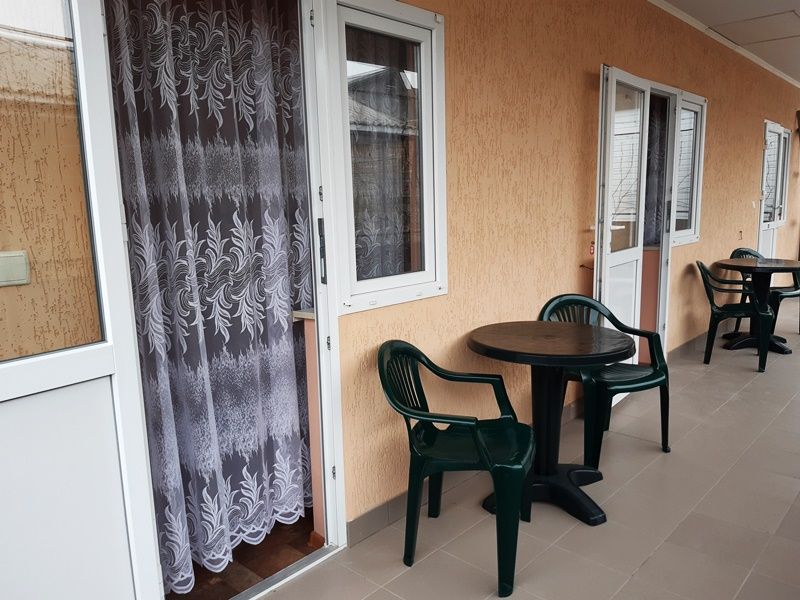 "Стандарт " 2х-местныйВ номере: односпальные или двуспальная кровати, шкаф, стулья, прикроватные тумбочки, журнальный столик, вешалка, зеркало, душ, туалетУдобства:	 кондиционер, телевизор, спутниковое ТВ, холодильник, чайник, СВЧ, посуда, балкон с обеденной зоной и летней мебелью (рядом с номером), интернет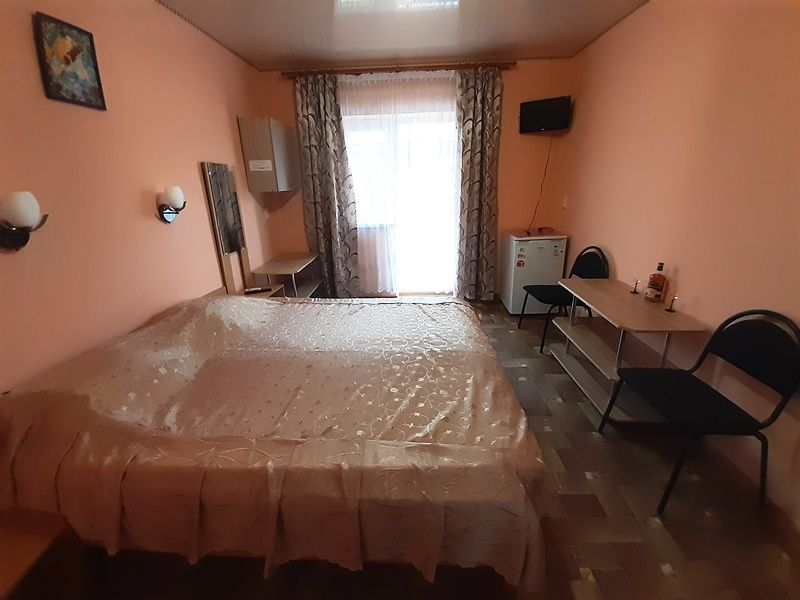 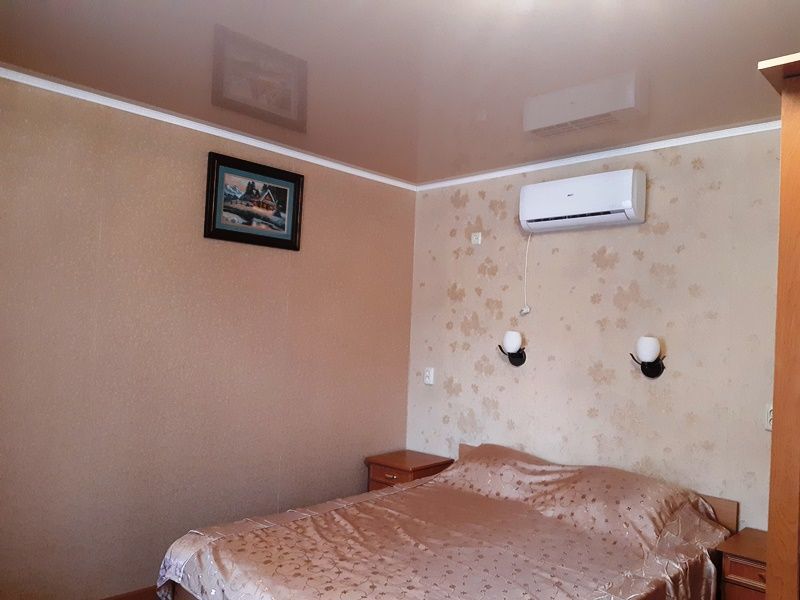 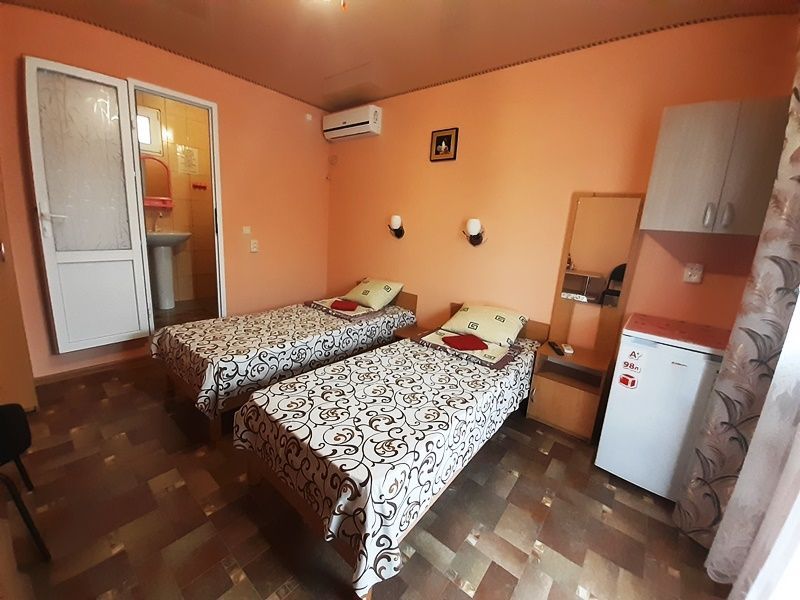 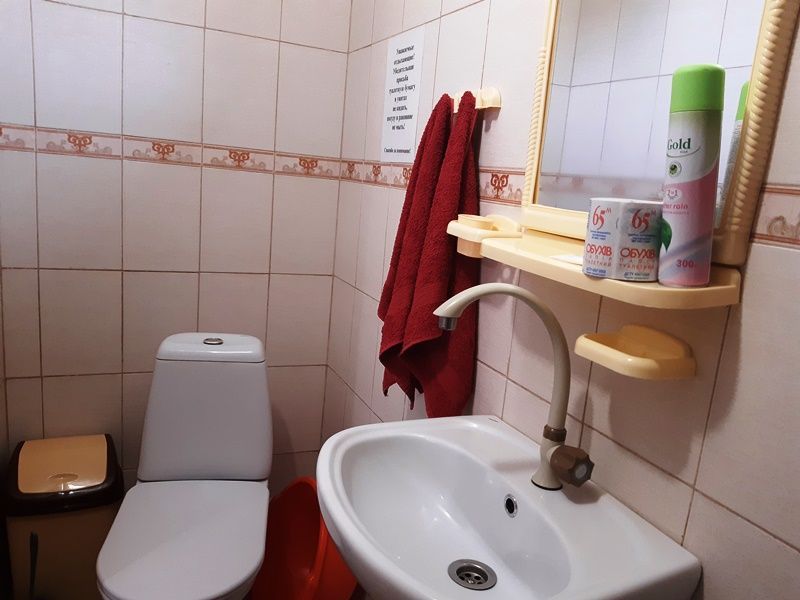 "Стандарт " 3х-местныйВ номере: односпальная и двуспальная кровати, шкаф, стулья, прикроватные тумбочки, журнальный столик, вешалка, зеркало, кухонный гарнитур, душ, туалетУдобства:	кондиционер, телевизор плазма, спутниковое ТВ, холодильник, чайник, посуда, балкон с обеденной зоной и летней мебелью (рядом с номером), интернет, вид во двор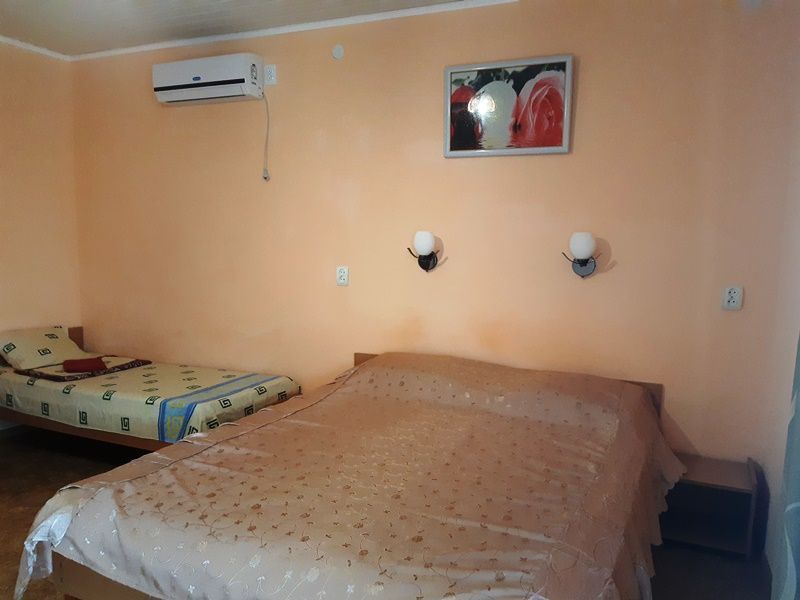 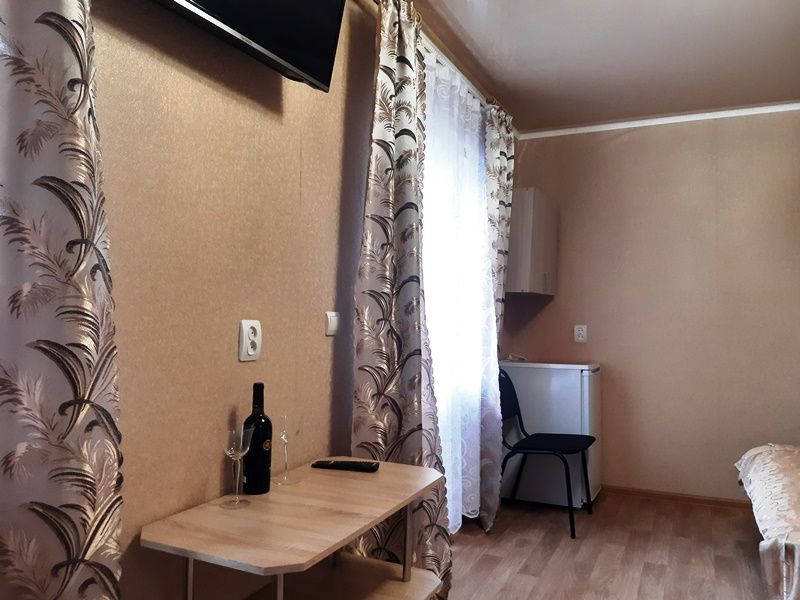 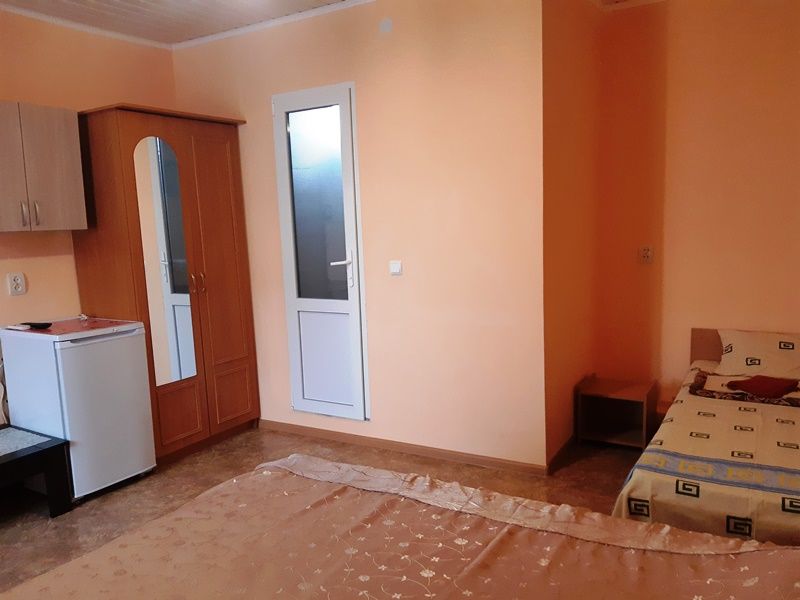 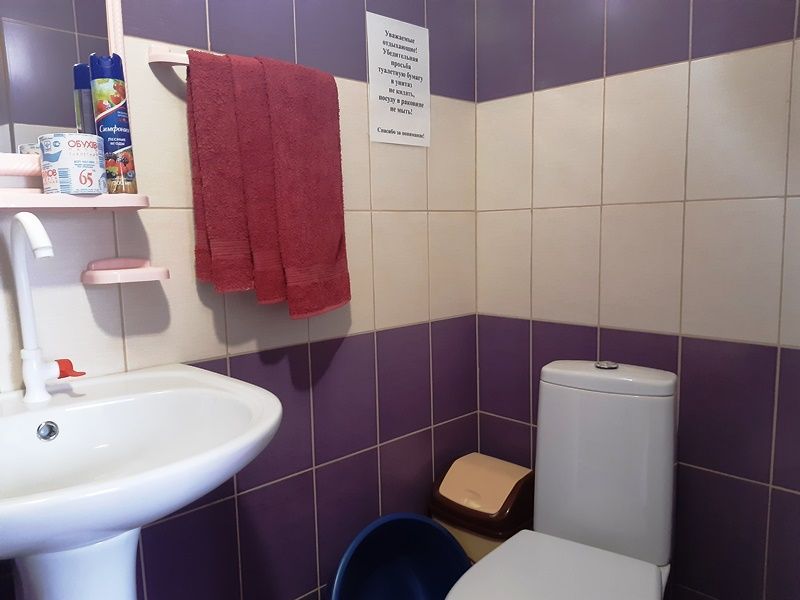 "Стандарт " 3х-местный 2х комнатныйВ номере: 2 односпальные и двуспальная кровати, шкаф, стулья, прикроватные тумбочки, журнальный столик, вешалка, зеркало, кухонный гарнитур, душ, туалетУдобства:	кондиционер, телевизор плазма, спутниковое ТВ, холодильник, чайник, посуда, балкон с обеденной зоной и летней мебелью (рядом с номером), интернет, вид во двор           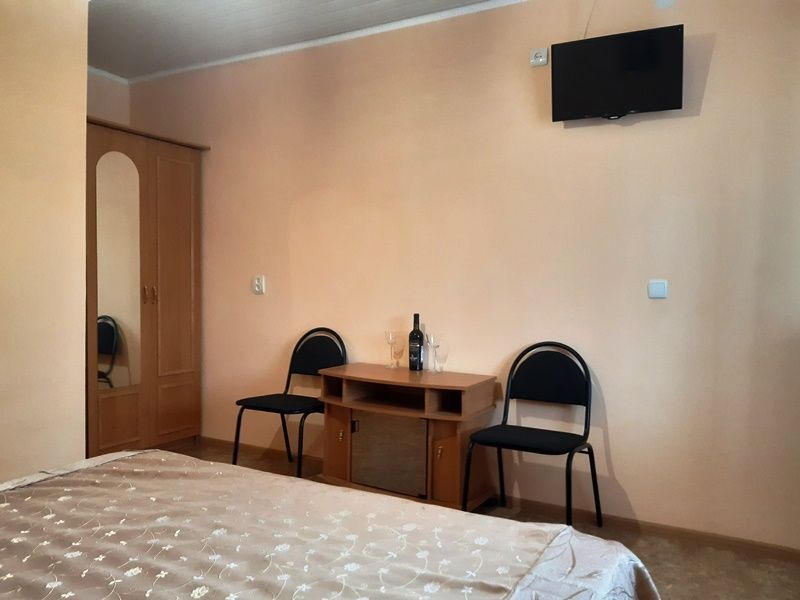 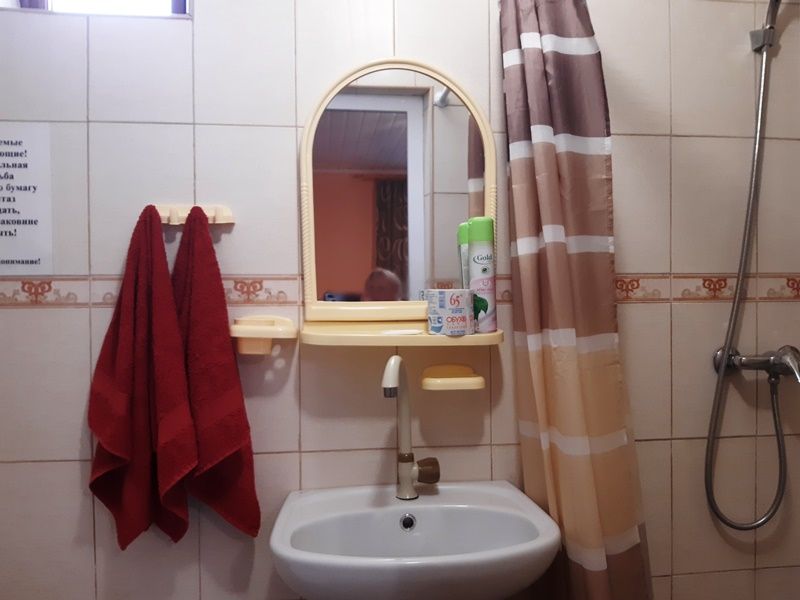 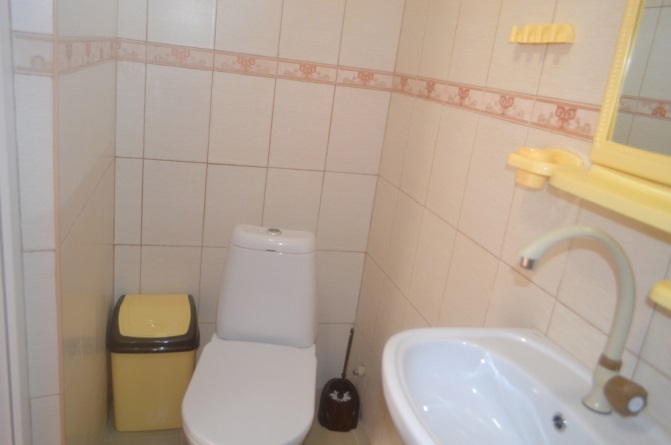 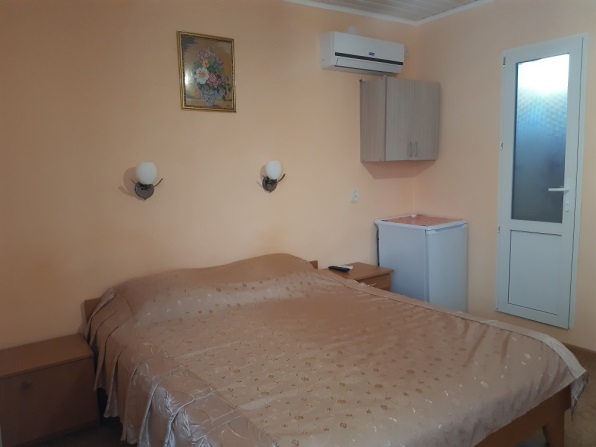 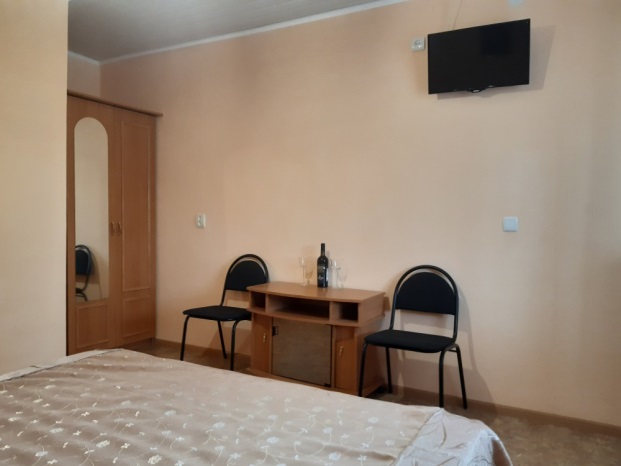 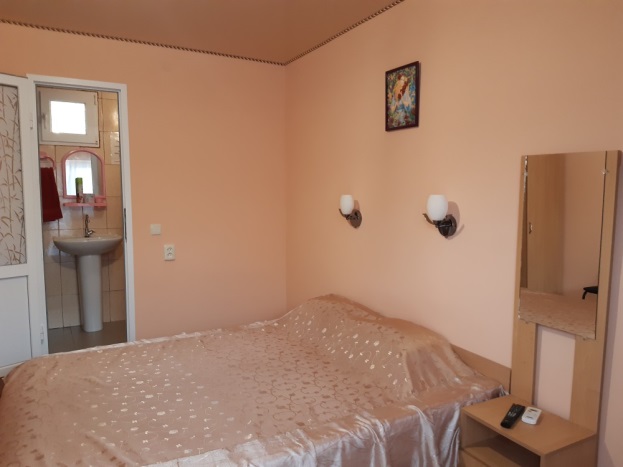 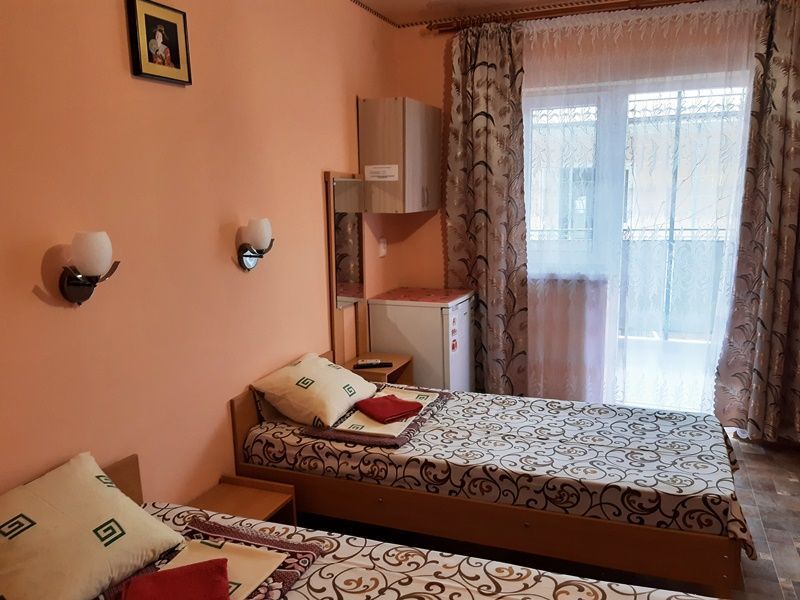 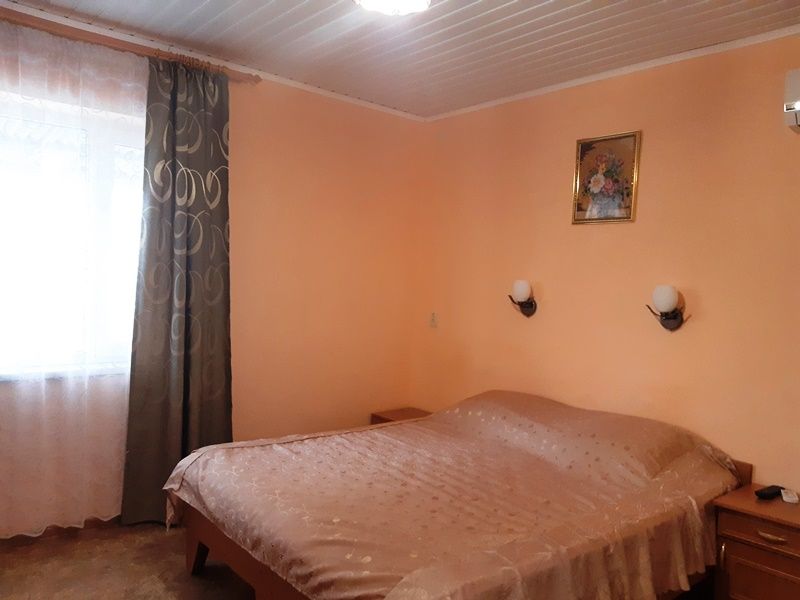 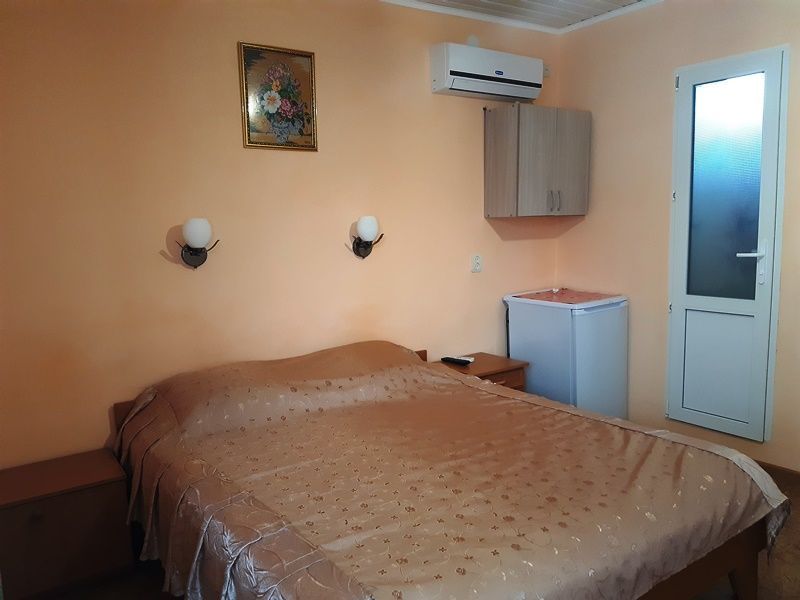 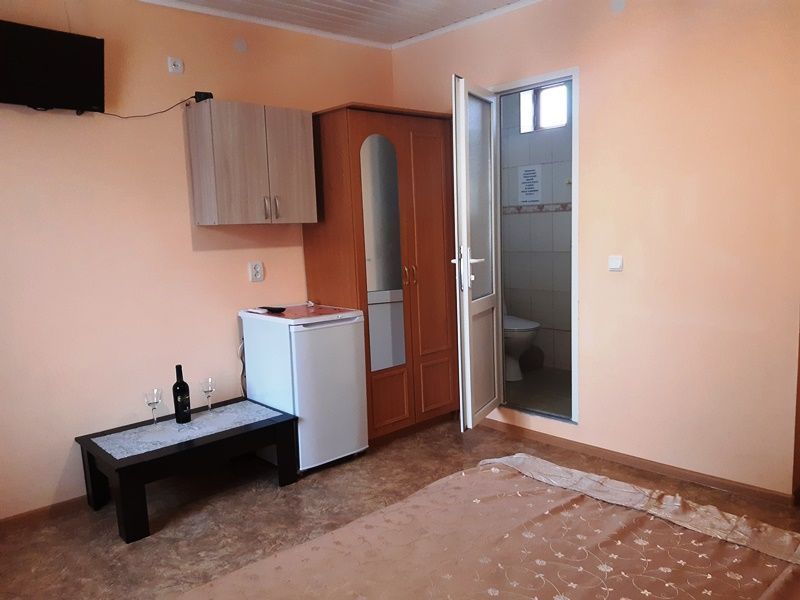 2-х местный комфорт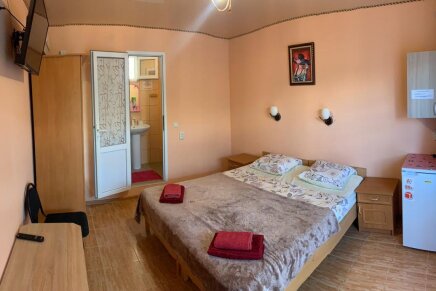 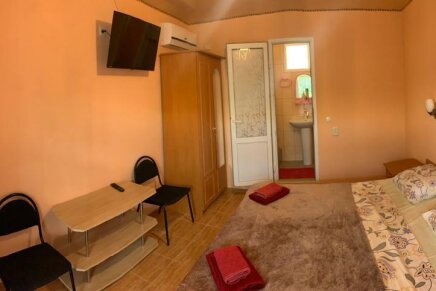 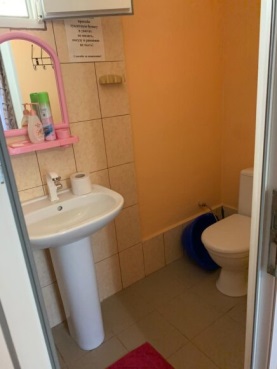 РАССТОЯНИЯ:- набережная - 5 минут- центр - 10 минут- центр развлечений - 5 минут- аквапарк - 20 минут- рынок - 5 минут- магазин продукты - 5 минуты- остановка маршрутки - 7 минут- аптека - 5 минутПИТАНИЕ: общая кухня    ПЛЯЖ: песчаный 5 минут до моряК Вашим услугам: стиральная машинка(платно), Wi-Fi интернет, мангал, зеленый двор, беседка, гладильная + утюг, СВЧ, спутниковое ТВГрафик выездов2-х мест. стандарт3-х мест. стандарт3-х мест.   стандарт          (2х комнатный)2-х мест. комфорт11.06 – 20.06.20241450014200149001570018.06 – 27.06.20241450014200149001570025.06 – 04.07.20241470014600151001590002.07 – 11.07.20241530015100155001650009.07 – 18.07.20241580015500159001680016.07 – 25.07.20241580015500163001680023.07 – 01.08.20241580015500163001680030.07 – 08.08.20241580015500163001680006.08 – 15.08.20241580015500163001680013.08 – 22.08.20241580015500163001680020.08 – 29.08.20241550014900159001650027.08 – 05.09.20241490014400151001570003.09 – 12.09.20241490014400151001570011.06 – 20.06.202414900144001510015700